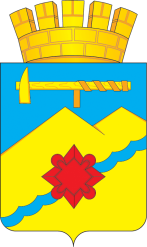 АДМИНИСТРАЦИЯ МУНИЦИПАЛЬНОГО ОБРАЗОВАНИЯГОРОД МЕДНОГОРСК ОРЕНБУРГСКОЙ ОБЛАСТИПОСТАНОВЛЕНИЕ__________________________________________________________________О внесении изменений в постановление администрации города от 18.09.2019 № 1023-па «Об утверждении муниципальной программы «Управление муниципальными финансами муниципального образования город Медногорск на 2020-2025 годы» На основании статьи 179 Бюджетного кодекса Российской Федерации, статей 45, 49, 50 Устава муниципального образования город Медногорск Оренбургской области, в соответствии с постановлением администрации города  от 15.07.2016 № 1065-па «Об утверждении Порядка разработки, реализации и оценки эффективности муниципальных программ города  Медногорска»:1. Внести в постановление администрации города от 18.09.2019         № 1023-па «Об утверждении муниципальной программы «Управление муниципальными финансами муниципального образования город Медногорск на 2020-2025 годы» (в редакции постановления администрации города от 15.12.2022 № 1465-па) следующие изменения:1.1. В наименовании, пункте 1 постановления: слова «на 2020-2025 годы» исключить.1.2. Приложение к постановлению изложить в новой редакции, согласно приложению к настоящему постановлению.2. Отменить постановление администрации города от 15.12.2022       № 1465-па «О внесении изменений в постановление администрации города от 18.09.2019 № 1023-па «Об утверждении муниципальной программы «Управление муниципальными финансами муниципального образования город Медногорск на 2020-2025 годы».3. Контроль за исполнением настоящего постановления возложить на заместителя главы муниципального образования по  финансово-экономической политике – начальника финансового отдела администрации города И.В. Никитину.4. Постановление вступает в силу после его официального опубликования в газете «Медногорский рабочий», распространяется на правоотношения возникшие с 01.01.2023 года и подлежит размещению на официальном сайте администрации города Медногорска в сети Интернет.Глава города			    	                              А.В. НижегородовПриложение к постановлению администрации городаот _______ № _____Муниципальная программа«Управление муниципальными финансами муниципального образования город Медногорск»1. Стратегические приоритеты развития муниципальной программыМуниципальное образование город Медногорск - один из промышленных городов Оренбургской области. Общая площадь муниципального образования город Медногорск составляет 35,4 тыс. га. По состоянию на 1 января 2022 года численность населения муниципального образования составляет 25 088 человек. Основная доля населения муниципального образования сосредоточена в городской местности — 95 процентов или, сельское население составляет 5 процентов в общей численности населения. На территории муниципального образования город Медногорск  находится 5 сельских населенных пунктов. По итогам 2021 года бюджет города исполнен со следующими параметрами:доходы – 796 082,4 тыс. рублей (101,4 процента от бюджетных назначений);расходы – 692 115,70  тыс. рублей (89,2% процента от бюджетных назначений);профицит – 103 966,70 тыс. рублей.Местный бюджет является социально направленным: две трети расходов местного бюджета направляются в сферы образования, культуры и спорта, социальной политики, здравоохранения. При формировании и исполнении местного бюджета соблюдается принцип безусловного обеспечения в полном объеме первоочередных обязательств:заработная плата (с учетом поддержания достигнутых значений показателей по заработной плате по всем категориям работников бюджетной сферы, поименованным в указах Президента Российской Федерации от 7 мая 2012 года, соблюдения минимального размера оплаты труда, с учетом повышающего районного коэффициента);социальные выплаты населению;коммунальные расходы;уплата налогов и сборов в соответствии с законодательством Российской Федерации о налогах и сборах.Муниципальным образованием город Медногорск реализуются мероприятия по обеспечению устойчивости местного бюджета, повышению его финансовой самостоятельности, однако, несмотря на принимаемые меры проблема низкой самообеспеченности остается острой.Грамотное и качественное планирование в финансово-бюджетной сфере, рациональное и экономное использование бюджетных средств являются одними из важнейших инструментов, способствующих достижению целей и задач, поставленных в ежегодных посланиях Президента Российской Федерации Федеральному Собранию Российской Федерации, а также общенациональных стратегических целей развития Российской Федерации. Решение задач социально-экономического развития муниципального образования город Медногорск будет осуществляться в условиях преемственности курса общефедеральной бюджетной политики.Муниципальное образование город Медногорск является получателем дотации на выравнивание бюджетной обеспеченности, предоставляемой из областного бюджета. Планирование и исполнение городского бюджета будет осуществляться с учетом необходимости выполнения условий, устанавливаемых соглашением, заключенным с Министерством финансов Оренбургской области о мерах по обеспечению устойчивого социально-экономического развития и оздоровлению муниципальных финансов  муниципального образования город Медногорск, которым установлены показатели по обеспечению достижения показателей социально-экономического развития и мероприятия по повышению эффективности бюджетных средств.Бюджетные ассигнования на реализацию областной адресной инвестиционной программы формируются с приоритетным включением в нее объектов незавершенного строительства  муниципальной собственности, финансовое обеспечение которых осуществляется с привлечением средств федерального и областного бюджета, а также переходящих (ранее начатых) объектов капитального строительства. Участие в государственных программах, федеральных проектах осуществляется с учетом возможностей местного бюджета.В целях минимизации рисков несбалансированности при формировании городского бюджета будет обеспечиваться его бездефицитность.Зависимость от помощи из областного бюджета  не снижает заинтересованности муниципального образования в развитии собственной доходной базы. В целях нивелирования риска иждивенчества муниципальное образование наращивает налоговый потенциал, выполняет установленные при предоставлении дотаций показатели социально-экономического развития и несет ответственность за недостижение их значений.При исполнении бюджета муниципальных образований области должны быть предприняты меры по минимизации дебиторской задолженности:повышение качества прогнозирования кассового плана;ограничение авансовых платежей при заключении муниципальными учреждениями договоров о поставке товаров, работ, услуг.Формирование и исполнение бюджета муниципального образования будет сопровождаться дальнейшей цифровизацией процессов управления муниципальными финансами, внедрением современных информационных систем. Расширяется применение государственной интегрированной информационной системы управления общественными финансами «Электронный бюджет», которая призвана сформировать единое информационное пространство, отвечающее современным требованиям государственного управления и решить задачи обеспечения прозрачности финансово-хозяйственной деятельности, осуществления юридически значимого документооборота в электронном виде, сокращения времени обработки финансовой и управленческой документации и формирования отчетности.Управление муниципальным долгом также является одним из важных компонентов системы управления финансовыми средствами муниципального образования. Эффективное управление муниципальным долгом означает не только отсутствие просроченных долговых обязательств, но и, прежде всего, создание прозрачной системы управления муниципальным долгом муниципального образования город Медногорск с использованием четких процедур и механизмов публичного раскрытия информации о долговой политике.Основными задачами управления муниципальным долгом муниципального образования город Медногорск являются:повышение эффективности муниципальных заимствований;сокращение рисков, связанных с осуществлением заимствований;развитие рыночных инструментов заимствований и инструментов управления муниципальным долгом;совершенствование учета и отчетности по обслуживанию муниципального долга и обеспечение раскрытия информации о муниципальном долге;соблюдение сроков исполнения долговых обязательств;привлечение муниципальных заимствований в объемах, дополняющих доходы местного бюджета до размеров, необходимых и достаточных для обеспечения исполнения принятых расходных обязательств;минимизация расходов на обслуживание;сохранение репутации муниципального образования город Медногорск как надежного заемщика, безупречно и своевременно выполняющего свои финансовые обязательства;повышение эффективности операций по управлению остатками средств на едином счете по учету средств местного бюджета;выполнение условий соглашений о реструктуризации обязательств (задолженности) муниципального образования город Медногорск по бюджетным кредитам, предоставленным из областного бюджета.Основные направления долговой политики муниципального образования на очередной финансовой год и на плановый период на системной основе ежегодно разрабатываются и утверждаются при формировании проекта местного бюджета на очередной бюджетный цикл.Муниципальный долг муниципального образования по состоянию на 1 января 2022 года и 1 января 2023 года  отсутствует. В предстоящие годы размер долговых обязательств прогнозируется исходя из планируемого дефицита бюджета.Современные экономические условия ставят перед органами местного самоуправления задачу по формированию действенной системы финансового контроля, способной охватить каждый уровень бюджетных правоотношений и обеспечить эффективное распоряжение бюджетными средствами.Проводимая в муниципальном образовании город Медногорск политика предполагает развитие системы внутреннего муниципального финансового контроля и повышение качества финансового менеджмента участников бюджетного процесса. В рамках реализации программы будет реализовываться комплекс мероприятий по внутреннему муниципальному финансовому контролю:выявление и пресечение неправомерного, нецелевого, неэффективного и (или) нерезультативного использования средств городского бюджета;выявление и принятие мер по устранению нарушений законодательства Российской Федерации и иных нормативных правовых актов о контрактной системе в сфере закупок при осуществлении закупок товаров, работ, услуг для муниципальных нужд;осуществление контроля за достоверностью отчетности о реализации муниципальных программ города Медногорска, в том числе отчетности об исполнении муниципальных заданий;применение административного наказания за нарушения бюджетного законодательства и законодательства в сфере закупок.Уделяется большое внимание вопросам повышения эффективности бюджетных расходов. Ежегодно руководитель и специалисты финансового отдела администрации города участвуют в мероприятиях по повышению квалификации, учувствуют в мероприятиях: зональных круглых столов, обучающих семинаров, совещаниях в режиме видеоконференций.В целях обеспечения прозрачности и открытости муниципальных финансов, повышения доступности и понятности информации о бюджете осуществляется регулярная практика публикации интернет-брошюры «Бюджет для граждан» к решению об утверждении бюджета муниципального образования город Медногорск на очередной финансовый год  и плановый период, актуальным контентом наполняется раздел официального сайта администрации города «Бюджет для граждан». Также на  официальном сайте администрации муниципального образования город Медногорск в информационно-телекоммуникационной сети «Интернет» размещается информация о городском бюджете. Муниципальное образование город Медногорск  ежегодно входит в первую группу муниципальных образований Оренбургской области с очень высоким уровнем открытости бюджетных данных.Муниципальное образование город Медногорск относится к числу муниципальных образований Оренбургской области, которые размещают в полном объеме информацию о своих учреждениях на официальном сайте для размещения информации о государственных и муниципальных учреждениях в информационно-телекоммуникационной сети «Интернет».Действенным инструментом вовлечения граждан в бюджетный процесс является практика по развитию инициативного бюджетирования, позволяющего решать вопросы местного значения путем софинансирования из областного бюджета проектов, прошедших конкурсный отбор инициативных проектов, с участием самих граждан. Данное направление в муниципальном образовании город Медногорск реализуется с 2017 года и позволяет охватить все сельское население. Интерес на федеральном и региональном уровне вызывает практика школьного инициативного бюджетирования реализуемая муниципальным образованием с 2020 года. Проект «Школьный бюджет» направлен на создание и развитие в школах механизмов и традиций выявления, обсуждения и совместного решения задач, затрагивающих интересы молодого поколения, повышение бюджетной грамотности и гражданской активности школьников, а также прозрачности и открытости бюджетного процесса.Муниципальное образование ежегодно участвует во Всероссийском конкурсе «Лучшая муниципальная практика» в номинации «Муниципальная экономическая политика и управление муниципальными финансами», во Всероссийском конкурсе «Лучшее муниципальное образование России в сфере управления общественными финансами», во Всероссийском конкурсе по предоставлению бюджета для граждан. Ежегодно министерством финансов Оренбургской области осуществляется оценка городов и районов области по качеству управления муниципальными финансами, поощряются муниципальные образования – участники федеральных конкурсов и проектов.Повышение эффективности бюджетных расходов муниципального образования город Медногорск напрямую зависит от повышения уровня качества финансового менеджмента главных администраторов средств городского бюджета. Финансовым отделом администрации города Медногорска проводится мониторинг по данному вопросу, с целью устранения недостатков и повышения уровня управления финансами.В муниципальном образовании город Медногорск применяются современные информационные технологии и программы как на стадии планирования бюджета, так и на стадии его исполнения (принятия и учета бюджетных обязательств, санкционирования расходов), а также на стадии учета и составления бюджетной отчетности. Данные автоматизированные системы используются на всех уровнях бюджетной системы города. Осуществляется постоянный контакт и взаимодействие с разработчиками программ, направленный на доработку, усовершенствование и обновление программных продуктов.С 2015 года муниципальное образование город Медногорск включилось в проводимую федеральными и региональными органами власти практику по повышению финансовой грамотности граждан, предполагающую обучение знаниям и навыкам в сфере финансов, которые позволяют правильно оценивать ситуацию на рынке финансовых услуг и принимать разумные решения.Знание ключевых финансовых понятий и умение их использовать на практике дает возможность человеку грамотно управлять своими денежными средствами, то есть вести учет доходов и расходов, избегать излишней задолженности, планировать личный бюджет, создавать сбережения, а также ориентироваться в сложных продуктах, предлагаемых финансовыми институтами, приобретать их на основе осознанного выбора, и наконец, использовать накопительные и страховые инструменты.От общего уровня финансовой грамотности населения страны во многом зависит ее экономическое развитие. Низкий уровень таких знаний приводит к отрицательным последствиям не только для потребителей финансовых услуг, но и для государства, частного сектора и общества в целом. Рост финансовой грамотности населения приводит к снижению рисков излишней личной задолженности граждан по потребительским кредитам, сокращению рисков мошенничества со стороны недобросовестных участников рынка и, в конечном итоге, способствует социальной и экономической стабильности в стране.2. Паспорт муниципальной программыПаспорт муниципальной  программы представлен в приложении № 1 к муниципальной программе.Приложение 1к муниципальной программе «Управление муниципальными финансами муниципального образования город Медногорск»Паспорт муниципальной программы«Управление муниципальными финансами муниципального образования город Медногорск»_______                № ______Ответственный исполнитель муниципальной программы финансовый отдел администрации городаМедногорскаПериод реализации муниципальной программы 2023 − 2030 г.Цель (цели) муниципальной программыОбеспечение долгосрочной сбалансированности и устойчивости  бюджета муниципального образования город МедногорскНаправления (подпрограммы) (при необходимости)-Показатели муниципальной  программы1.Отношение дефицита местного бюджета (за вычетом объема поступлений от продажи акций и иных форм участия в капитале, находящихся в муниципальной собственности, и снижения остатков средств на счетах по учету средств бюджета) к общему годовому объему доходов местного бюджета без учета объема безвозмездных поступлений;2.Удельный вес расходов местного бюджета, формируемых программным методом, в общем объеме расходов бюджета муниципального образования город Медногорск в соответствующем финансовом году;3.Доля просроченной кредиторской задолженности в расходах местного бюджета муниципального образования город Медногорск;4.Соотношение количества установленных фактов финансовых нарушений и общего количества решений, принятых по фактам финансовых нарушенийОбъемы бюджетных ассигнований муниципальной программы, в том числе по годам реализации 76 567,0 тыс. рублей,  в том числе по годам реализации:2023 год – 9 561,0 тыс. рублей;2024 год – 9 503,0 тыс. рублей;2025 год – 9 503,0 тыс. рублей;2026 год – 9 600,0 тыс. рублей;2027 год – 9 600,0 тыс. рублей;2028 год – 9 600,0 тыс. рублей;2029 год – 9 600,0 тыс. рублей;2030 год – 9 600,0 тыс. рублейВлияние на достижение национальных целей развития Российской Федерации-Связь иными муниципальными программами города Медногорска-